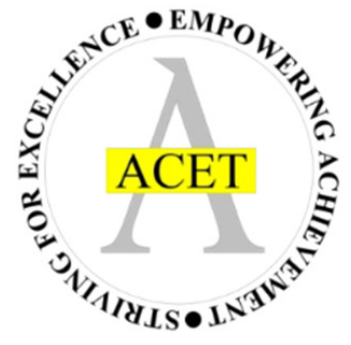 ACETDATA PROTECTION POLICYStatement of intentAston Community Education Trust (ACET) is required to keep and process certain information about its staff members, pupils, parents/carers, governors, visitors and other individuals in accordance with its legal obligations under the 2018 General Data Protection Regulation (GDPR) and Data Protection Act 2018 (DPA 2018).ACET may, from time to time, be required to share personal information about its staff or pupils with other organisations, as required for business and safeguarding purposes.This policy is in place to ensure all staff are aware of their responsibilities and outlines how ACET and its academies comply with the following core principles of GDPR.This policy applies to all personal data, regardless of whether it is in paper or electronic format.Legislation and guidanceThis policy meets the requirements of the GDPR and the provisions of the DPA 2018. It is based on guidance published by the Information Commissioner’s Office (ICO) on the GDPR and the ICO’s code of practice for subject access requests. It also reflects the ICO’s code of practice for the use of surveillance cameras and personal information. In addition, this policy complies with our funding agreement and articles of association.DefinitionsThe data controllerOur trust processes personal data relating to parents, pupils, staff, governors, visitors and others, and therefore is a data controller.The trust is registered as a data controller with the ICO and will renew this registration annually or as otherwise legally required.Roles and responsibilitiesThis policy applies to all staff employed by our trust, and to external organisations or individuals working on our behalf. Staff who do not comply with this policy may face disciplinary action.5.1)	Trust strategic boardThe Trust Strategic Board has overall responsibility for ensuring that our academies comply with all relevant data protection obligations.
5.2) Data protection officerThe data protection officer (DPO) is responsible for overseeing the implementation of this policy, monitoring our compliance with data protection law, and developing related policies and guidelines where applicable.They will provide an annual report of their activities directly to the Strategic Board and, where relevant, report to the board their advice and recommendations on school data protection issues.The DPO is also the first point of contact for individuals whose data the Trust processes, and for the ICO.Full details of the DPO’s responsibilities are set out in their job description.5.3) CEO and PrincipalsThe CEO and principals acts as the representative of the data controller on a day-to-day basis.5.4) All staffStaff are responsible for:Collecting, storing and processing any personal data in accordance with this policy.Informing the school/trust of any changes to their personal data, such as a change of address.Contacting the DPO in the following circumstances:With any questions about the operation of this policy, data protection law, retaining personal data or keeping personal data secure.If they have any concerns that this policy is not being followed.If they are unsure whether or not they have a lawful basis to use personal data in a particular way.If they need to rely on or capture consent, draft a privacy notice, deal with data protection rights invoked by an individual, or transfer personal data outside the European Economic Area.If there has been a data breach.Whenever they are engaging in a new activity that may affect the privacy rights of individuals.If they need help with any contracts or sharing personal data with third parties.Data protection principlesThe GDPR is based on data protection principles that our school must comply with.The principles say that personal data must be:Processed lawfully, fairly and in a transparent mannerCollected for specified, explicit and legitimate purposesAdequate, relevant and limited to what is necessary to fulfil the purposes for which it is processedAccurate and, where necessary, kept up to dateKept for no longer than is necessary for the purposes for which it is processedProcessed in a way that ensures it is appropriately secureThis policy sets out how the school aims to comply with these principles.Collecting personal data7.1) Lawfulness, fairness and transparencyACET will only process personal data where we have one or more ‘lawful bases’ (legal reasons) to do so under data protection law:The data needs to be processed so that the Trust can fulfil a contract with the individual, or the individual has asked the Trust to take specific steps before entering into a contract.The data needs to be processed so that the Trust can comply with a legal obligation.The data needs to be processed to ensure the vital interests of the individual e.g. to protect someone’s life.The data needs to be processed so that the Trust, as a public authority, can perform a task in the public interest, and carry out its official functions.The data needs to be processed for the legitimate interests of the Trust or a third party (provided the individual’s rights and freedoms are not overridden)The individual (or their parent/carer when appropriate in the case of a pupil) has freely given clear consent.For special categories of personal data, ACET will also meet one of the special category conditions for processing which are set out in the GDPR and Data Protection Act 2018.If any academy offers online services to pupils, such as classroom apps, we intend to rely on consent as a basis for processing, we will get parental consent (except for online counselling and preventive services).Whenever we first collect personal data directly from individuals, we will provide them with the relevant information required by data protection law.7.2) Limitation, minimisation and accuracy ACET will only collect personal data for specified, explicit and legitimate reasons. We will explain these reasons to the individuals when we first collect their data.If we want to use personal data for reasons other than those given when we first obtained it, we will inform the individuals concerned before we do so, and seek consent where necessary.Staff must only process personal data where it is necessary in order to do their jobs.When staff no longer need the personal data they hold, they must ensure it is deleted or anonymised. This will be done in accordance with the Data Retention Policy.Sharing personal dataWe will not normally share personal data with anyone else, but may do so where:There is an issue with a pupil or parent/carer that puts the safety of our staff at risk.We need to liaise with other agencies – we will seek consent as necessary before doing this.Our suppliers or contractors need data to enable us to provide services to our staff and pupils – for example, IT companies. When doing this, we will:Only appoint suppliers or contractors which can provide sufficient guarantees that they comply with data protection law.Establish a data sharing agreement with the supplier or contractor, either in the contract or as a standalone agreement, to ensure the fair and lawful processing of any personal data we share.Only share data that the supplier or contractor needs to carry out their service, and information necessary to keep them safe while working with usWe will also share personal data with law enforcement and government bodies where we are legally required to do so, including for:The prevention or detection of crime and/or fraudThe apprehension or prosecution of offendersThe assessment or collection of tax owed to HMRCIn connection with legal proceedingsWhere the disclosure is required to satisfy our safeguarding obligationsResearch and statistical purposes, as long as personal data is sufficiently anonymised or consent has been providedWe may also share personal data with emergency services and local authorities to help them to respond to an emergency situation that affects any of our pupils or staff.Where we transfer personal data to a country or territory outside the European Economic Area, we will do so in accordance with data protection lawSubject access requests and other rights of individuals9.1) Subject access requestsIndividuals have a right to make a ‘subject access request’ to gain access to personal information that the academy holds about them. This includes:Confirmation that their personal data is being processed.Access to a copy of the data.The purposes of the data processingThe categories of personal data concernedWho the data has been, or will be, shared withHow long the data will be stored for, or if this isn’t possible, the criteria used to determine this periodThe source of the data, if not the individualWhether any automated decision-making is being applied to their data, and what the significance and consequences of this might be for the individualSubject access requests must be submitted in writing, by either letter or email to the DPO. They should include:Name of individualCorrespondence addressContact number and email addressDetails of the information requestedIf staff receive a subject access request they must immediately forward it to the DPO.9.2) Children and subject access requestsPersonal data about a child belongs to that child, and not the child's parents or carers. For a parent or carer to make a subject access request with respect to their child, the child must either be unable to understand their rights and the implications of a subject access request, or have given their consent.Children below the age of 12 are generally not regarded to be mature enough to understand their rights and the implications of a subject access request. Therefore, most subject access requests from parents or carers of pupils at our primary academies may be granted without the express permission of the pupil. This is not a rule and a pupil’s ability to understand their rights will always be judged on a case-by-case basis.9.3) Responding to subject access requestsWhen responding to requests, we:May ask the individual to provide 2 forms of identification.May contact the individual via phone to confirm the request was made.Will respond without delay and within 1 month of receipt of the request.Will provide the information free of charge.May tell the individual we will comply within 3 months of receipt of the request, where a request is complex or numerous. We will inform the individual of this within 1 month, and explain why the extension is necessary.We will not disclose information if it:Might cause serious harm to the physical or mental health of the pupil or another individual.Would reveal that the child is at risk of abuse, where the disclosure of that information would not be in the child’s best interests.Is contained in adoption or parental order records.Is given to a court in proceedings concerning the child.If the request is unfounded or excessive, we may refuse to act on it, or charge a reasonable fee that takes into account administrative costs.A request will be deemed to be unfounded or excessive if it is repetitive, or asks for further copies of the same information.When we refuse a request, we will tell the individual why, and tell them they have the right to complain to the ICO.9.4) Other data protection rights of the individualIn addition to the right to make a subject access request (see above), and to receive information when we are collecting their data about how we use and process it, individuals also have the right to:Withdraw their consent to processing at any time.Ask us to rectify, erase or restrict processing of their personal data, or object to the processing of it (in certain circumstances).Prevent use of their personal data for direct marketing.Challenge processing which has been justified on the basis of public interest.Request a copy of agreements under which their personal data is transferred outside of the European Economic Area.Object to decisions based solely on automated decision making or profiling (decisions taken with no human involvement, that might negatively affect them)Prevent processing that is likely to cause damage or distress.Be notified of a data breach in certain circumstances.Make a complaint to the ICO.Ask for their personal data to be transferred to a third party in a structured, commonly used and machine-readable format (in certain circumstances)Individuals should submit any request to exercise these rights to the DPO. If staff receive such a request, they must immediately forward it to the DPO.Parental requests to see educational recordsParents, or those with parental responsibility, have a legal right to free access to their child’s educational record (which includes most information about a pupil). The principal of the academy should be contacted in the first instance.CCTVACET uses CCTV in various locations around the academy sites to ensure it remains safe.We will adhere to the ICO’s code of practice for the use of CCTV.We do not need to ask individuals’ permission to use CCTV, but we make it clear where individuals are being recorded. Security cameras are clearly visible and accompanied by prominent signs explaining that CCTV is in use.Photographs and videosAs part of our school activities, we may take photographs and record images of individuals within our academies.We will obtain written consent from parents/carers for photographs and videos to be taken of their child for communication, marketing and promotional materials. We will clearly explain how the photograph and/or video will be used to both the parent/carer and pupil.Uses may include:Within school on notice boards and in school magazines, brochures, newsletters, etc.Outside of school by external agencies such as the school photographer, newspapers, campaigns.Online on our school website or social media pages.Consent can be refused or withdrawn at any time. If consent is withdrawn, we will delete the photograph or video and not distribute it further.When using photographs and videos in this way we will not accompany them with any other personal information about the child, to ensure they cannot be identified.Data protection by design and defaultWe will put measures in place to show that we have integrated data protection into all of our data processing activities, including:Appointing a suitably qualified DPO, and ensuring they have the necessary resources to fulfil their duties and maintain their expert knowledge.Only processing personal data that is necessary for each specific purpose of processing, and always in line with the data protection principles set out in relevant data protection law.Completing privacy impact assessments where processing of personal data presents a high risk to rights and freedoms of individuals, and when introducing new technologies.Integrating data protection into internal documents including this policy, any related policies and privacy notices.Regularly training members of staff on data protection law, this policy, any related policies and any other data protection matters; we will also keep a record of attendance.Regularly conducting reviews and audits to test our privacy measures and make sure we are compliant.Maintaining records of our processing activities, including:For the benefit of data subjects, making available the name and contact details of our academy and DPO and all information we are required to share about how we use and process their personal data.For all personal data that we hold, maintaining an internal record of the type of data, data subject, how and why we are using the data, any third-party recipients, how and why we are storing the data, retention periods and how we are keeping the data secure.Data security and storage of recordsWe will protect personal data and keep it safe from unauthorised or unlawful access, alteration, processing or disclosure, and against accidental or unlawful loss, destruction or damage.In particular:Paper-based records and portable electronic devices, such as laptops and hard drives that contain personal data are kept under lock and key when not in use.Papers containing confidential personal data must not be left on office and classroom desks, on staffroom tables, pinned to notice/display boards, or left anywhere else where there is general access.Where personal information needs to be taken off site, staff must sign it in and out from the school office.Passwords that are at least 8 characters long containing letters and numbers are used to access school computers, laptops and other electronic devices. Staff and pupils are reminded to change their passwords at regular intervals.Encryption software is used to protect all portable devices and removable media, such as laptops and USB devices.Staff, pupils or governors who store personal information on their personal devices are expected to follow the same security procedures as for school-owned equipment.Where we need to share personal data with a third party, we carry out due diligence and take reasonable steps to ensure it is stored securely and adequately protected.Disposal of recordsPersonal data that is no longer needed will be disposed of securely. Personal data that has become inaccurate or out of date will also be disposed of securely, where we cannot or do not need to rectify or update it.For example, we will shred or incinerate paper-based records, and overwrite or delete electronic files. We may also use a third party to safely dispose of records on the school’s behalf. If we do so, we will require the third party to provide sufficient guarantees that it complies with data protection law.TrainingAll staff and governors are provided with data protection training as part of their induction process.Data protection will also form part of continuing professional development, where changes to legislation, guidance or the school’s processes make it necessary.Personal data breachesThe school will make all reasonable endeavours to ensure that there are no personal data breaches.In the unlikely event of a suspected data breach, we will follow the procedure set out below.When appropriate, we will report the data breach to the ICO within 72 hours. Such breaches in a school context may include, but are not limited to:A non-anonymised dataset being published on the school website which shows the exam results of pupils eligible for the pupil premium.Safeguarding information being made available to an unauthorised person.The theft of a school laptop containing non-encrypted personal data about pupils.High risk personal information such as medical records and financial information.Personal data breach procedureThis procedure is based on guidance on personal data breaches produced by the ICO.On finding or causing a breach, or potential breach, the staff member or data processor must immediately notify the DPOThe DPO will investigate the report, and determine whether a breach has occurred. To decide, the DPO will consider whether personal data has been accidentally or unlawfully:LostStolenDestroyedAlteredDisclosed or made available where it should not have beenMade available to unauthorised peopleThe DPO will alert the principals and the chair of governors and where appropriate the CEO and chair of directorsThe DPO will make all reasonable efforts to contain and minimise the impact of the breach, assisted by relevant staff members or data processors where necessary. (Actions relevant to specific data types are set out at the end of this procedure)The DPO will assess the potential consequences, based on how serious they are, and how likely they are to happenThe DPO will work out whether the breach must be reported to the ICO. This must be judged on a case-by-case basis. To decide, the DPO will consider whether the breach is likely to negatively affect people’s rights and freedoms, and cause them any physical, material or non-material damage (e.g. emotional distress), including through:Loss of control over their dataDiscriminationIdentify theft or fraudFinancial lossUnauthorised reversal of pseudonymisation (for example, key-coding)Damage to reputationLoss of confidentialityAny other significant economic or social disadvantage to the individual(s) concernedIf it is likely that there will be a risk to people’s rights and freedoms, the DPO must notify the ICO.The DPO will document the decision (either way), in case it is challenged at a later date by the ICO or an individual affected by the breach. Documented decisions are stored electronically on the trust’s secure driveWhere the ICO must be notified, the DPO will do this via the ‘report a breach’ page of the ICO website within 72 hours. As required, the DPO will set out:A description of the nature of the personal data breach including, where possible:The categories and approximate number of individuals concernedThe categories and approximate number of personal data records concernedThe name and contact details of the DPOA description of the likely consequences of the personal data breachA description of the measures that have been, or will be taken, to deal with the breach and mitigate any possible adverse effects on the individual(s) concernedIf all the above details are not yet known, the DPO will report as much as they can within 72 hours.The report will explain that there is a delay, the reasons why, and when the DPO expects to have further information. The DPO will submit the remaining information as soon as possibleThe DPO will also assess the risk to individuals, again based on the severity and likelihood of potential or actual impact. If the risk is high, the DPO will promptly inform, in writing, all individuals whose personal data has been breached. This notification will set out:The name and contact details of the DPOA description of the likely consequences of the personal data breachA description of the measures that have been, or will be, taken to deal with the data breach and mitigate any possible adverse effects on the individual(s) concernedThe DPO will notify any relevant third parties who can help mitigate the loss to individuals – for example, the police, insurers, banks or credit card companiesThe DPO will document each breach, irrespective of whether it is reported to the ICO. For each breach, this record will include the:Facts and causeEffectsAction taken to contain it and ensure it does not happen again (such as establishing more robust processes or providing further training for individuals)Records of all breaches will be stored on the trust’s secure drive.The DPO and principal/CEO will meet to review what happened and how it can be stopped from happening again. This meeting will happen as soon as reasonably possibleActions to minimise the impact of data breachesWe will take actions to mitigate the impact of different types of data breach, focusing especially on breaches involving particularly risky or sensitive information. We will review the effectiveness of these actions and amend them as necessary after any data breach.PHASEPRIMARY AND SECONDARYPOLICY LEADPHIL WILKINSON ACTING CFODATE OF APPROVAL BY TRUSTEES6TH JUNE 2022DATE OF RECEIPT BY LOCAL GOVERNING BODY MARCH / APRIL 2022FREQUENCY DATEANNUALLYREVIEW DATEMARCH 2023TermDefinitionPersonal dataAny information relating to an identified, or identifiable, individual.This may include the individual’s:Name (including initials)Identification numberLocation dataOnline identifier, such as a usernameIt may also include factors specific to the individual’sphysical, physiological, genetic, mental, economic, cultural or social identity.Special categories of personal dataPersonal data which is more sensitive and so needsmore protection, including information about anindividual’s:Racial or ethnic originPolitical opinionsReligious or philosophical beliefsTrade union membershipGeneticsBiometrics (such as fingerprints, retina and irispatterns), where used for identificationpurposesHealth – physical or mentalSex life or sexual orientationProcessingAnything done to personal data, such as collecting,recording, organising, structuring, storing, adapting, altering, retrieving, using, disseminating, erasing or destroying.Processing can be automated or manual.Data subjectThe identified or identifiable individual whose personal data is held or processed.Data controllerA person or organisation that determines the purposes and the means of processing of personal data.Data processorA person or other body, other than an employee of the data controller, who processes personal data on behalf of the data controller.Personal data breachA breach of security leading to the accidental orunlawful destruction, loss, alteration, unauthorised disclosure of, or access to personal data.